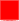 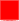 Antikorupcijsko povjerenstvo Koprivničko-križevačke županije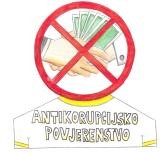 KLASA: 029-02/22-02/1 URBROJ: 2137-02/05-22-2IZVJEŠĆE ZA 2021. GODINU O PROVEDBI AKCIJSKOG PLANA SUZBIJANJA KORUPCIJE U KOPRIVNIČKO – KRIŽEVAČKOJ ŽUPANIJI ZA RAZDOBLJE OD 2018. DO 2020. GODINEKoprivnica, veljača 2022.UVODAkcijski plan suzbijanja korupcije u Koprivničko-križevačkoj županiji za razdoblje od 2018. do 2020. godine (u daljnjem tekstu: Akcijski plan) donesen je na 5. sjednici Županijske skupštine Koprivničko-križevačke županije (u daljnjem tekstu: Županijska skupština) koja je održana 4. prosinca 2017. godine te je isti objavljen u „Službenom glasniku Koprivničko- križevačke županije“ broj 19/17.U Akcijskom planu sadržane su mjere za suzbijanje korupcije, s ciljem jačanja odgovornosti i transparentnosti u radu predstavničkih, izvršnih i upravnih tijela. Akcijskim planom nastoji se postići i podizanje javne svijesti o štetnosti korupcije, informiranje i ohrabrivanje građana o načinima prijave i sprječavanja slučajeva korupcije kao i poticanje suradnje s drugim jedinicama lokalne i područne (regionalne) samouprave, tijelima državne uprave i nevladinim organizacijama.Provođenje programskog pristupa suzbijanja korupcije usklađeno je s državnom antikorupcijskom politikom, koja je sadržana u Strategiji suzbijanja korupcije za razdoblje od 2015. do 2020. godine („Narodne novine“ broj 26/15.) te koja predstavlja pravni okvir i orijentaciju za poduzimanje aktivnosti u suzbijanju korupcije na području Koprivničko- križevačke županije.Budući da se približavao istek razdoblja na koje je Akcijski plan donesen, predloženo je Županijskoj skupštini njegovo produljenje na još jednu godinu, odnosno i na 2021. godinu te je ista produljila njegovo važenje na 22. sjednici Županijske skupštine održanoj 30. studenoga 2020. Njegovim produljenjem premostilo se vrijeme do donošenja Strategije sprječavanja korupcije za razdoblje od 2021. do 2030. godine („Narodne novine“ broj 120/21.) na državnoj razini, a koja će predstavljati pravni i orijentacijski okvir za donošenje novog Akcijskog plana za naredno razdoblje.Ovo izvješće o provedbi Akcijskog plana obuhvaća izvještajno razdoblje za 2021. godinu, temeljne ciljeve i mjere kao i prikaz rezultata provedbe mjera po prioritetnim područjima Akcijskog plana.Nositelji provedbe mjera kroz temeljne ciljeve Akcijskog plana su predstavničko i izvršno tijelo te upravna tijela Koprivničko-križevačke županije, Antikorupcijsko povjerenstvo Koprivničko-križevačke županije u suradnji sa Etičkim povjerenstvom, Etičkim povjerenstvom nadležnim za primjenu Etičkog kodeksa službenika i namještenika upravnih tijela Koprivničko- križevačke županije te povjerenstvom nadležnim za odlučivanje o sukobu interesa na razini Republike Hrvatske, osoba zadužena za informiranje, osoba zadužena za nepravilnosti u upravljanju sredstvima proračuna, proračunskih i izvanproračunskih korisnika Koprivničko- križevačke županije, povjerljiva osoba za unutarnje prijavljivanje nepravilnosti kao i osoba zadužena za savjetovanje sa javnošću te organizacije civilnog društva zastupljene na području Koprivničko-križevačke županije.TEMELJNI CILJEVI AKCIJSKOG PLANATemeljni ciljevi Akcijskog plana određeni su u skladu sa Strategijom suzbijanja korupcije za razdoblje od 2015. do 2020. godine („Narodne novine“ broj 26/15.), posebnim zakonima i propisima na nacionalnoj razini te Odlukom o osnivanju Antikorupcijskog povjerenstva Koprivničko-križevačke županije („Službeni glasnik Koprivničko-križevačke županije“ broj 17/13.).Temeljni ciljevi su:unapređivanje pravnog i institucionalnog okvira za učinkovito i sustavno suzbijanje korupcije,afirmacija nulte stope tolerancije na korupciju,aktiviranje građana u suzbijanju korupcije,jačanje povjerenja građana u rad  institucija  lokalne i područne (regionalne)  vlasti te jačanje odgovornosti i transparentnosti vezane za njihov rad,podizanje javne svijesti o štetnosti korupcije, edukacija u svrhu učinkovitog otkrivanja i prepoznavanja svih oblika korupcije, kao i preduvjeta za njezino sprečavanje na razini Koprivničko-križevačke županije,unapređivanje suradnje s nadležnim tijelima i ustanovama, organizacijama civilnog društva kao i samo aktiviranje građana u suzbijanju korupcije.Ove aktivnosti određuju se prema Prioritetnim područjima Akcijskog plana.PRIORITETNA PODRUČJA AKCIJSKOG PLANA Prioritetna područja u borbi protiv korupcije su:obnašanje javnih dužnosti,sukob interesa u obnašanju javnih dužnosti,financiranje političkih stranaka,pravo na pristup informacijama,postupanje službenika i namještenika u upravnim tijelima,javna nabava,zakonitost korištenja proračunskih sredstava,zdravstvo i socijalna skrb,obrazovanje, znanost, sport, kultura i civilno društvo,gospodarstvo, komunalne djelatnosti i poljoprivreda,prostorno uređenje,antikorupcijski programi,javna svijest o štetnosti korupcije,ispitivanje javnog mnijenja o korupciji.III. 1. OBNAŠANJE JAVNIH DUŽNOSTIObnašanje javnih dužnosti nositelja političkih dužnosti zahtjeva da nositelji političkih dužnosti svoje poslove obavljaju vodeći se, prije svega, javnim interesom te zaštitom vjerodostojnosti i dostojanstva povjerene im dužnosti, u skladu s opravdanim očekivanjima građana, uz pravo svakog dužnosnika na artikuliranje svojih političkih stavova.Predviđena mjera za reguliranje ponašanja dužnosnika u Koprivničko-križevačkoj županiji (u daljnjem tekstu: Županija):praćenje primjene Etičkog kodeksa nositelja političkih dužnosti u Koprivničko- križevačkoj županijiRezultat provedbe mjera:Nositelji političkih dužnosti potpisali su izjave o prihvaćanju posebnog etičkog kodeksa ponašanja nositelja političkih dužnosti u Koprivničko- križevačkoj županiji te Upravni odjel nadležan za poslove Županijske skupštine i pravne poslove ima evidentirano 53 izjave.III. 2. SUKOB INTERESA U OBNAŠANJU JAVNIH DUŽNOSTISukob interesa predstavlja situaciju u kojoj su privatni interesi dužnosnika u suprotnosti s javnim interesom ili privatni interes utječe ili može utjecati na nepristranost dužnosnika u obavljanju javne dužnosti.a) Predviđene mjere za izbjegavanje sukoba interesa u obnašanju javnih dužnosti su:obveza obavještavanja o imovinskom stanju dužnosnika i o bitnim promjenama glede imovinskog stanja tijekom obnašanja dužnosti,omogućiti dostupnost informacija građanima o tome što se smatra sukobom interesa, na koji način je ovo pitanje uređeno u našem zakonodavstvu, a sve radi podizanja svijesti građana u prepoznavanju različitih oblika neprihvatljivog ponašanja dužnosnika,sustavnim edukacijama pridonijeti prevenciji korupcije te upoznati dužnosnike u smislu zakona kojim se regulira sprječavanje sukoba interesa, kako izbjegavati situacije sukoba interesa kako bi njihovo ponašanje bilo u skladu s programom i mjerama utvrđenim Akcijskim planom.a) Rezultat provedbe mjera:1. Provedena edukacija službenika koji obavljaju administrativne poslove za radna tijela Županijske skupštine o odredbama zakona koji regulira sprječavanje sukoba interesa.III. 3. FINANCIRANJE POLITIČKIH STRANAKAFinanciranje političkih stranaka treba biti transparentno, jer nejasno i neprecizno utvrđene obveze u kontroli financiranja političkih stranaka mogu dovesti do pojave korupcije u politici. Političke stranke dužne su svoje financije voditi sukladno važećim propisima o financijskom poslovanju neprofitnih organizacija, prikazati porijeklo i način utroška prikupljenih sredstava.Predviđene mjere za transparentno financiranje političkih stranaka su:u financiranju političkih stranaka dosljedno provoditi zakonske i podzakonske propise kojima se regulira financiranje političkih stranaka,edukacija	predstavnika	političkih	stranaka	od	strane	Državnog	izbornog povjerenstva.Rezultat provedbe mjera:Objava odluka o redovitom godišnjem financiranju,Upute Državnog izbornog povjerenstva o postupanju sukladno zakonskim i podzakonskim propisima.III. 4. PRAVO NA PRISTUP INFORMACIJAMAPravo na pristup informacijama je demokratsko pravo građana i važno sredstvo za osiguranje vladavine prava i dobrog upravljanja svih razina tijela javne vlasti.Predviđene mjere za osiguranje prava na pristup informacijama su:sustavno provođenje edukacije korisnicima prava na pristup informacijama o njihovom pravu na traženje i dobivanje informacija, kao i obvezu predstavničkog, izvršnog tijela i upravnih tijela Županije s posebnim naglaskom na osobu zaduženu za davanje informacija o radu dužnosnika i upravnih tijela Županije na omogućavanje pristupa zatraženoj informaciji, odnosno da objavljuje informacije neovisno o postavljenom zahtjevu (polugodišnja izvješća o radu župana te njihova objava i sl.),surađivanje s medijima, u cilju što kvalitetnijeg ostvarivanja prava na pristup informacijama,praćenje održavanja i ažuriranja službene internetske stranice Županije, vezano za objavu podataka, a sve radi transparentnosti u radu upravnih odijela i predstavničkog te izvršnog tijela Županije, posebno objave svih sklopljenih ugovora kao i dodataka ugovora, popis korisnika i konkretnih iznosa koji se dodjeljuju sponzorstvima i donacijama,jasno propisati iznimke od općeg pravila na pristup informacijama, kao što su zaštićeni podaci s oznakom tajnosti te osobni podaci, kao i naknada za pružanje određenih podataka,poboljšati provedbu prava na pristup informacijama,nadzirati provedbu Kodeksa savjetovanja sa zainteresiranom javnošću u postupcima donošenja i provedbe općih i drugih akata Županije.Rezultat provedbe mjera:sustav prava na pristup informacijama unaprijeđen je i Statutom Koprivničko- križevačke županije („Službeni glasnik Koprivničko-križevačke županije“ broj 7/13., 14/13., 9/15., 11/15.-pročišćeni tekst, 2/18., 3/18.-pročišćeni tekst, 4/20., 25/20., 3/21. i 4/21.-pročišćeni tekst), kao i Kodeksom savjetovanja sa zainteresiranom javnošću u postupcima donošenja i provedbe općih akata Koprivničko-križevačke županije („Službeni glasnik Koprivničko-križevačke županije“ broj 4/15. i 15/18.),obveza savjetovanja s javnošću ostvaruje se objavom na službenim internetskim stranicama Županije, godišnjeg plana normativnih aktivnosti, kao i prijedloga općih akata kojim se uređuju pitanja iz nadležnosti Županije, a kojim se neposredno ostvaruju potrebe građana ili druga pitanja od interesa za opću dobrobit građana i pravnih osoba na području Koprivničko-križevačke županije,Županija je zaprimila ukupno 10 zahtjeva za ostvarivanje prava na pristup informacijama u 2021. godini putem službeno objavljenih obrazaca,objava izvješća o provedenim savjetovanjima sa (zainteresiranom) javnošću na službenim internetskim stranicama ŽupanijeObjava polugodišnjih izvješća o radu župana.III. 5. POSTUPANJE SLUŽBENIKA I NAMJEŠTENIKA U UPRAVNIM TIJELIMAŽupanija je donošenjem Etičkog kodeks službenika i namještenika („Službeni glasnik Koprivničko-križevačke županije“ broj 4/15.) propisala pravila ponašanja službenika i namještenika u upravnim tijelima Županija u odnosima prema građanima, udrugama, tijelima državne uprave, medijima, ustanovama, trgovačkim društvima i drugim pravnim osobama te međusobni odnosi službenika i/ili namještenika.Predviđene mjere su:nadzor nad primjenom Etičkog kodeksa službenika i namještenika Županije,savjetovanje i edukacija službenika i namještenika o etičkom ponašanju, s posebnim naglaskom edukacije osobe zadužene za etiku u Županiji,zaprimanje pritužbi službenika i namještenika kao i stranaka u postupcima pred tijelima Županije na neetično i moguće koruptivno ponašanje službenika/namještenika.Rezultat provedbe mjera:broj podnesenih pritužbi građana, službenika i namještenika na kršenje odredaba Etičkog kodeksa službenika i namještenika županije, ali u 2021. godini nije bilo podnesenih prijava.III. 6. JAVNA NABAVACiljevi jedinstvenog sustava  javne nabave su koordinirano provođenje postupaka i transparentna dodjela ugovora o javnoj nabavi i koncesiji te ugovora o javnoprivatnom partnerstvu, jednaki tretman svih sudionika sustava javne nabave, potenciranje tržišnog natjecanja i održivog gospodarskog rasta te istodobno pružanje jedinstvene pravne zaštite.Predviđene mjere za jačanja integriteta svih sudionika koji su uključeni u poslove javne nabave su:objave o predstojećim javnim nabavama,uvid u razloge poništenja postupka nabave,unapređenje razvoja dijela Županijske internetske stranice vezanu uz javnu nabavu, u cilju transparentnosti u radu upravnih tijela Županije koja provode javnu nabavu te jačanje povjerenja građana u županijsku vlast,nastavak kontinuirane objave svih odluka o provedenim  postupcima javnih  nabava na službenim internetskim stranicama Županije,redovito usavršavanje službenika zaduženih za provedbu postupaka javne nabave,jačanje svijesti o važnosti sprječavanja korupcije  u  sustavu  javne  nabave  (putem medija, stručnih rasprava i dr.),provođenje postupaka javne nabave na transparentni način, jednak tretman svih sudionika u sustavu javne nabave,objavljivanje izjava dužnosnika Županija da ne postoje gospodarski subjekti s kojima bi predstavnici naručitelja (Županije) ili s njima povezane osobe, bili u sukobu interesa u smislu važećih zakonskih i podzakonskih akata (tzv. antikoruptivna klauzula),strogo poštivanje zakonskih i podzakonskih te internih propisa kojima se regulira postupak provođenja javne nabave robe, radova i usluga,proširenje postupaka objedinjene javne nabave (školstvo, zdravstvo i slično).Rezultat provedbe mjera:Izrada godišnjeg plana nabave te njegova objava na službenim internetskim stranicama Županije,objava 21 poziva za dostavu ponuda na službenim internetskim stranicama Županije, zajedno s objavom odluke o odabiru/poništenju te zapisnika o pregledu i ocijeni ponuda, kao i objava informacija o postupcima javne nabave koji su u tijeku,objavljivanje plana nabave na Elektroničkom oglasniku javne nabave Republike Hrvatske te objava na službenim internetskim stranicama Županije izjava dužnosnika Županije da ne postoje gospodarski subjekti s kojima bi predstavnici naručitelja (Županije) ili s njima povezane osobe, bili u sukobu interesa u smislu članaka 75.-83. Zakona o javnoj nabavi („Narodne novine“ broj 120/16.),redovito usavršavanje službenika koji provode postupke javne nabave. Sudjelovanje na 6 edukacija u 2021. godini.III. 7. ZAKONITOST KORIŠTENJA PRORAČUNSKIH SREDSTAVAMinistarstvo financija u skladu sa svojim djelokrugom provodi nadzor zakonitosti, regularnosti i pravodobnosti korištenja i upravljanja proračunskim sredstvima kod središnjih tijela državne uprave, izvanproračunskih korisnika te jedinica lokalne i područne (regionalne) samouprave. Provedeni nadzori imaju značajan utjecaj na suzbijanje nezakonita ponašanja, koje je izravno ili neizravno povezano sa suzbijanjem korupcije.Predviđene mjere za osiguranje zakonitosti korištenja proračunskih sredstava su:osigurati dostupnost javnosti prijedloga proračuna Županije kao i njegovih izmjena te projekcija objavom na službenoj internetskoj stranici Županije,priprema obrazloženja proračuna, njegovih izmjena te projekcija na način da bude terminološki razumljivo te metodološki prilagođeno široj javnosti, a po potrebni i izrada „proračuna u malom“,jačanje pravnog okvira glede nadzora nad proračunom,suzbijanje zlouporaba, nepravilnosti i prijevare u korištenju proračunskih sredstava i sredstava fondova EU,objavljivanje izvješća o izvršavanju proračuna za prethodnu godinu, pored službenog glasila i na službenoj internetskoj stranici Županije, radi dostupnosti javnosti,stvaranje učinkovitog sustav prijavljivanja nepravilnosti u upravljanju proračunskim sredstvima,imenovanje osobe zadužene za nepravilnosti u upravljanju sredstvima proračuna, proračunskih i izvanproračunskih korisnika Županije,provedba sustava unutarnjih kontrola i njegovo kontinuirano unapređenje te pravodobna predaja izjava o fiskalnoj odgovornosti, sukladno posebnim propisima,uspostava transparentnog i lako pristupačnog sustava  širenjem  kruga  potencijalnih prijavitelja nepravilnosti.Rezultat provedbe mjera:broj eventualnih nepravilnosti u korištenju proračunskih sredstava. U 2021. nije bilo utvrđenih nepravilnosti,predaja istinitog sadržaja izjave o fiskalnoj odgovornosti dužnosnika, pročelnika, ravnatelja i direktora trgovačkih društava,provedba sustava unutarnjih kontrola (provedba preporuka unutarnje revizije).III. 8. ZDRAVSTVO I SOCIJALNA SKRBUvođenjem nacionalnih lista čekanja žele se osigurati javno dostupne i transparentne liste čekanja kao i stvoriti nužan preduvjet za mogućnost nadzora i učinkovitog upravljanja listama. Cilj povezivanja svih registara u zdravstvu i objedinjavanja podataka je omogućiti pacijentima cjelovitu dostupnost zdravstvene zaštite, kroz središnje upravljanje podacima pacijenata kako u primarnoj, tako i sekundarnoj i tercijarnoj zaštiti (elektronički zdravstvenizapis), centralizirano upravljanje procesima u zdravstvenom sustavu (npr. e-naručivanje), povezivanje svih zdravstvenih registara kako bi se povećala kvaliteta pružanja zdravstvene skrbi, podigla sigurnost pacijenta te smanjili troškovi.Predviđene mjere su:podupiranje projekta informatizacije sustava primarne i bolničke zdravstvene zaštite,praćenje transparentnosti liste čekanja na specijalističke preglede,praćenje provođenja Etičkog kodeksa u radu liječnika i bolničkog osoblja u cijelom zdravstvenom sektoru,preispitivanje sustava javne nabave za zdravstvene ustanove, posebno kada  se radi o nabavi medicinske opreme, po strogo propisanim pravilima i procedurama,objedinjena javna nabava radi smanjena troškova i bolje transparentnosti, kao i postizanja jednoobraznosti u postupanjupraćenje liste čekanja za smještaj u domovima za starije i nemoćne.Rezultat provedbe mjera:pritužbe građana i svih djelatnika u zdravstvenom sektoru na kršenje odredbi Etičkog kodeksa i eventualnih koruptivnih radnji. U 2021. godini Povjerenstvo za zaštitu prava pacijenata Koprivničko-križevačke županije zaprimilo je 6 prijava.III. 9. OBRAZOVANJE, ZNANOST, KULTURA, SPORT I CIVILNO DRUŠTVO U svim područjima osiguran je potreban stupanj transparentnosti i kontrole te jepostignuta viša razina kvalitete postupka prijave, vrednovanja i financiranja projekata i programa, s ciljem jačanja edukativnih programa u borbi protiv korupcije.Od predškolskog odgoja i  obrazovanja  do  visokoškolskog  obrazovanja  kontinuirano se provode edukativni programi o štetnosti korupcije.Civilno društvo ima vrlo važno ulogu u kontroli i prevenciji korupcije. Poticanje građana, medija i civilnog društva da se uključe u detektiranje i praćenje koruptivnih rizika, pomaže tijelima javne vlasti da rade odgovornije i transparentno. Upravo je transparentnost i otvorenost izvještavanja o dodijeljenim financijskim sredstvima za projekte i programe organizacije civilnog društva iz proračuna jedinice lokalne i područne (regionalne) samouprave važna sastavnica jačanja sustava fiskalne odgovornosti, ali i doprinos osnaživanju povjerenja javnosti u rad izvršnog tijela i upravnih tijela konkretne jedinice lokalne i područne (regionalne) samouprave.Predviđene mjere su:precizno definiranje uvjeta dodjeljivanja stipendija te provedbe dosadašnjih programa kreditiranja učenika i studenata, kao i poslijediplomskih studenata, a u cilju utvrđivanja mogućih korupcijskih rizika i nepravilnosti te transparentnosti primjene,edukacija učenika osnovnih i srednjih škola u Koprivničko – križevačkoj županiji o štetnosti korupcije kao i veće uključivanje mladih u javni život Koprivničko- križevačke županije,podržavanje nacionalnih programa za uključivanje prosvjetnih djelatnika, učenika i studenata u programe stručnog usavršavanja s temama vezanim za suzbijanje korupcije,precizno definiranje uvjeta dodjeljivanja i financiranja pojedinih projekata i programa iz područja sporta i kulture, kao i civilnog društva općenito,općenito jačanje sposobnosti organizacija civilnog društva za aktivan doprinos provedbi antikorupcijskih mjera,daljnje unaprjeđenje provedbe savjetovanja sa (zainteresiranom) javnošću,objedinjena javna nabava radi smanjena troškova i bolje transparentnosti, kao i postizanja jednoobraznosti u postupanju,provođenje odluka nadležnih upravnih tijela kojima se uređuje stipendiranje studenata i drugi oblici poticanja podizanja obrazovanja djece i odraslih.Rezultat provedbe mjera:Antikorupcijsko povjerenstvo Koprivničko-križevačke županije organiziralo je kreativni natječaj za učenike osnovnih i srednjih škola vezano uz temu borbe protiv korupcije,dostupnost odluka o uvjetima dodjele financijskih sredstava za projekte i programe iz područja obrazovanja, znanosti, kulture i sporta, s posebnim naglaskom na dodjele financijskih sredstava organizacijama civilnog društva, na službenim internetskim stranicama Županije,uključenje građana u savjetovanja sa (zainteresiranom) javnošću u postupcima pripreme prijedloga općih akata (9 savjetovanja u 2021., zaprimljen 1 prijedlog),Županijska skupština donijela je Odluku o stipendiranju studenata s područja Koprivničko-križevačke županije („Službeni glasnik Koprivničko-križevačke županije“ broj 13/16., 15/18., 13/20., 20/20. i 22/20.-pročišćeni tekst). Uveden je informacijski sustav prijave studenata za ostvarivanje prava na stipendije (putem online sustava). U 2021. dodijeljeno je 80 stipendija (za jednu akademsku godinu),Županijska skupština donijela je Pravilnik o financiranju programa i projekata udruga koji su od interesa za Koprivničko-križevačku županiju („Službeni glasnik Koprivničko-križevačke županije“ broj 8/19.), radi preciznog definiranja uvjeta dodjeljivanja i financiranja pojedinih projekata i programa te su javni pozivi u 2021. godini provedeni u skladu s istim.III. 10. GOSPODARSTVO, KOMUNALNE DJELATNOSTI I POLJOPRIVREDAUpravljanje rizicima korupcije u gospodarstvu države jedan je od važnih elemenata Strategije. Na državnoj razini poduzete su mjere sukladne europskim standardima u korist slobode tržišnog natjecanja i zabrane zlouporabe monopolskog položaja.Radi bolje transparentnosti rada i kao mehanizam za praćenje provedbe i učinaka antikorupcijskih dokumenata ustanova kojima je Županija osnivač i trgovačkih društava u vlasništvu/suvlasništvu Županije, Županijska skupština donijela je Antikorupcijski program za trgovačka društva u vlasništvu/suvlasništvu Koprivničko-križevačke županije za razdoblje od 2019. do 2020. godine (“Službeni glasnik Koprivničko-križevačke županije” broj 10/18.) i Antikorupcijski program za ustanove kojima je Koprivničko-križevačka županija osnivač za razdoblje od 2019. do 2020. godine (“Službeni glasnik Koprivničko-križevačke županije” broj 10/18.) (u daljnjem tekstu: Antikorupcijski programi), koji su na 22. sjednici Županijske skupštine održanoj 30. studenoga 2020. produljeni za 2021. godinu.Predviđene mjere su:osnažiti slobodu tržišnog natjecanja i prihvatiti standarde koji sprječavaju pojavu tržišnog natjecanja,osigurati stalnu primjenu svih predviđenih kontrolnih mehanizama koji bi trebali osigurati kontrolu i nadzor nad poslovnom djelatnošću i poslovnim upravljanjem u cilju sprječavanja korupcije, osiguravanja transparentnosti privatizacijskih procesa te snaženja slobode tržišnog natjecanja,transparentna dodjela i jednaka mogućnost dobivanja svih zainteresiranih u postupcima dodjele subvencija, potpora i poticaja u području gospodarstva i poljoprivrede, kao i nadzor nad provedbom dodijeljenih financijskih sredstava,zaprimanje i praćenje izvješća ustanova i trgovačkih društava temeljem Antikorupcijskih programa,kod dodjele javnih priznanja Županije voditi računa o predlaganju fizičkih i pravnih osoba čiji način poslovanja maksimalno isključuje pojavu korupcije.Rezultat provedbe mjera:21 dostupan javni poziv Županije za dodjeljivanje financijskih sredstava putem subvencija, poticaja i potpora (u 2021. godini nisu zaprimljene prijave na koruptivne radnje u postupcima dodjeljivanja financijskih sredstava),11 dodijeljenih javnih priznanja i zahvalnica Županije fizičkim i pravnim osobama te 3 plakete.III. 11. PROSTORNO UREĐENJEPutem nadležnog upravnog tijela Županije obavljaju se poslovi iz područja prostornog uređenja, gradnje, zaštite okoliša i zaštite prirode na području Koprivničko-križevačke županije (izuzev područja grada Koprivnice).Kroz odlučivanje u upravnim stvarima u prvom i drugom stupnju radi se na transparentnosti i osiguravanju postupanja sukladno važećim zakonskim i podzakonskim aktima, otklanjajući mogućnost korupcije u postupku izdavanja lokacijskih dozvola, usklađenosti parcelacijskih elaborata s aktima dokumenata prostornog uređenja, građevinskih dozvola, uporabnih dozvola, dozvola za uklanjanje, rješenja o izvedenom stanju, uvjerenja za uporabu građevina, dozvola za gospodarenje otpadom i ostalih predmeta iz nadležnosti upravnog odjela.Predviđene mjere su:poticanje pravovremenog donošenja svih prostorno planskih dokumenata na području Koprivničko-križevačke županije, u cilju stvaranja pretpostavki za razvoj gospodarstva,provođenje upravnog nadzora nad radom upravnih tijela nadležnih za prostorno uređenje i gradnju te izdavanje prostorno planskih dokumenata, u cilju uvođenja veće transparentnosti u obavljanju poslova prostornog uređenja i gradnje,kontinuirano praćenje zakonskih i podzakonskih akata.Rezultat provedbe mjera:broj podnesenih pritužbi građana i službenika na eventualne koruptivne radnje oko izdavanja prostorno planskih dokumenata. U 2021. godini nije bilo podnesenih pritužbi.III. 12. ANTIKORUPCIJSKI PROGRAMITemeljem Akcijskog plana suzbijanja korupcije u Koprivničko-križevačkoj županije za razdoblje 2018. do 2020. godine (“Službeni glasnik Koprivničko-križevačke županije” broj 19/17.) izrađeni su Antikorupcijski programi (točka III.10. ovog Izvješća).Županija je spomenutim Antikorupcijskim programima odlučila provesti ostvarenje mjera i ciljeva antikorupcijske politike i na razini trgovačkih društava u vlasništvu/suvlasništvu Županije, odnosno na razini ustanova kojima je Županija osnivač, odnosno nad kojima ima osnivačka prava u smislu posebnih zakona.Provođenje programskog pristupa suzbijanja korupcije usklađeno je s državnom antikorupcijskom politikom, koja je sadržana u ranijoj Strategiji suzbijanja korupcije za razdoblje od 2015. do 2020. godine („Narodne novine“ broj 26/15.) te koja predstavlja pravni okvir i orijentaciju za poduzimanje aktivnosti u suzbijanju korupcije na području Koprivničko-križevačke županije.U pripremi je donošenje novih Antikorupcijskih programa temeljem Strategije sprječavanja korupcije za razdoblje od 2021. do 2030. godine („Narodne novine“ broj 120/21.) te je izrađen prijedlog novog Akcijskog plana.Predviđene mjere su:dužnost izvješćivanja Županije o tijeku provedbe mjera i ciljeva donesenih Antikorupcijskih programa, o primljenim zahtjevima, postupcima i odlukama o ostvarivanju prava na pristup informacijama, o primljenim pritužbama i provedenim postupcima ispitivanja osnovanosti pritužbi i drugim aktivnostima koje jedruštvo/ustanova poduzelo s ciljem povećanja transparentnosti poslovanja te smanjenja rizika od nepravilnosti, prijevara i korupcije,pravodobno i istinito obavještavati javnosti o obavljanju djelatnosti ili dijela djelatnosti za koju je osnovana na način određen statutom ustanove sukladno zakonu i aktu o osnivanju,objavljivanje financijska izvješća na internetskim stranicama trgovačkih društava/ ustanova,donošenje i među zaposlenicima objavljivanje pravilnika o disciplinskoj odgovornosti kojim se utvrđuju vrste i postupak provedbe disciplinskih mjera,pravodobno utvrđivanje i na odgovarajući način javno objavljivanje podataka o glavnim rizicima kojima je ustanova/trgovačko društvo izloženo (npr. političke rizike, ekonomske rizike, rizike djelatnosti i sl.), kao i procjena vjerojatnosti ostvarenja potencijalnih rizika i način upravljanja dotičnim rizicima,imenovanje osobe mjerodavne za rješavanje ostvarivanja prava na pristup informacijama,imenovanje povjerenika za etiku, kao osobu zaduženu za primanje pritužbi zaposlenika, građana i drugih osoba u vezi s neetičnim i koruptivnim ponašanjem zaposlenika te za promoviranje etičkog postupanja u međusobnim odnosima zaposlenika.Rezultat provedbe mjera:1. pravovremena i kontinuirana izvješća trgovačkih društava i ustanova o provedbi mjera suzbijanja korupcije te donošenje predloženih akata i njihovo objavljivanje na propisani način na službenim internetskim stranicama.III. 13. JAVNA SVIJEST O ŠTETNOSTI KORUPCIJEZa antikorupcijsko obrazovanje građana od posebne je važnosti širenje javne svijesti o opasnosti i štetnosti korupcije. U širenju javne svijesti o štetnosti korupcije sva tijela državne, lokalne te područne (regionalne) vlasti surađuju s udrugama civilnog društva.Predviđene mjere su:uključivanje medija u dodatne obrazovne programe te njihovo senzibiliziranje štetnosti korupcije radi izbjegavanja novinarskog senzacionalizma u korist antikorupcijskih mjera,poticanje aktivne suradnje i partnerstva svih nositelja mjera s organizacijama civilnog društva, organiziranjem okruglih stolova o praćenju provedbe nacionalnih programa iz područja antikorupcijskog djelovanja te provedbe Akcijskog plana,izrada promotivnog materijala o opasnosti i štetnosti korupcije,informiranje o mogućnostima prijavljivanja nepravilnosti temeljem Zakona o zaštiti prijavitelja nepravilnosti,informiranje o mogućnostima prijavljivanja saznanja o prijevarama ili sumnjama u korupciju na području Koprivničko-križevačke županije na e-mail Antikorupcijskog povjerenstva (antikorupcija@kckzz.hr),organiziranje javnih tribina s tematikom suzbijanja korupcije,poticanje razvoja udruga civilnog društva koje se bave pitanjima korupcije, sufinanciranje njihovog rada sukladno mogućnostima Županije.Rezultat provedbe mjera:Županijska skupština Koprivničko-križevačke županije donijela je Akcijski plan suzbijanja korupcije u Koprivničko-križevačkoj županiji za razdoblje od 2018.-2020. godine na 5. sjednici 4. prosinca 2017. godine („Službeni glasnik Koprivničko-križevačke županije“ broj 19/17.), koji je na 22. sjednici Županijske skupštine održanoj 30. studenoga 2020. produljen za 2021. godinu,Županijska skupština donijela je Antikorupcijski program za trgovačka društva u vlasništvu/suvlasništvu Koprivničko-križevačke županije za razdoblje od 2019. do 2020. godine („Službeni glasnik Koprivničko-križevačke županije“ broj 10/18.), koji je na 22. sjednici Županijske skupštine održanoj 30. studenoga 2020. produljen za 2021. godinu,Županijska skupština donijela je Antikorupcijski program za ustanove kojima je osnivač Koprivničko-križevačka županija za razdoblje od 2019. do 2020. godine („Službeni glasnik Koprivničko-križevačke županije“ broj 10/18.), koji je na 22. sjednici Županijske skupštine održanoj 30. studenoga 2020. produljen za 2021. godinu,trgovačka društva u vlasništvu/suvlasništvu Županije i ustanove kojima je osnivač Županija donijeli su svoje Akcijske planove sukladno Antikorupcijskim programima te su podnijeli izvješća o poduzetim mjerama,Antikorupcijsko povjerenstvo Koprivničko-križevačke županije provelo je u 2021. godini kreativni natječaj „MOJA ŽUPANIJA BEZ KORUPCIJE“", s ciljem podizanja svijesti o važnosti uloge građana i uloge osobne odgovornosti u stvaranju društva s nultom tolerancijom na korupciju. Natječaj je bio otvoren za sudjelovanje svim učenicima osnovnih i srednjih škola na području Koprivničko-križevačke županije, bez obzira na dob, razred i vrstu srednje škole koju pohađaju u školskoj godini 2021./2022. Na kreativni natječaj pristiglo je ukupno 72 rada (likovnih, literarnih i video), sudjelovalo je 113 učenika te 30 mentora,zbog epidemioloških preporuka za sprječavanje širenja COVID-19, povodom Međunarodnog dana borbe protiv korupcije 9. prosinca u zgradi Županije održana je dodjela nagrada mentorima koji su sudjelovali na kreativnom natječaju u 2021. godini (podijeljene su zahvalnice te prigodni pokloni). Nagrade mentorima uručio je župan Darko Koren i predsjednica Antikorupcijskog povjerenstva Renata Glavica,Antikorupcijsko povjerenstvo tijekom 2021. godine nije zaprimilo prijavu na sumnju postojanja korupcije.14. ISPITIVANJE JAVNOG MNIJENJA O KORUPCIJISuzbijanje svih oblika korupcijskog ponašanja treba biti društvena akcija najširih razmjera u koju će se uključiti sva tijela države, kao i zainteresirane organizacije, gospodarski subjekti, nevladine udruge, građani i drugi.Predviđene mjere su:poznavanje pojmovnog određenja korupcije,poznavanje pravnog mehanizma u kažnjavanju korupcije,određivanje problema koji sprječavaju učinkovitu borbu protiv korupcije,utvrđivanje razine povjerenja građana u lokalnu i županijsku vlast.Rezultat provedbe mjera:ispitivanje javnog mijenja koje Županija, zajedno s Antikorupcijskim povjerenstvom Koprivničko-križevačke županije, planira provesti u narednim godinama.ZAKLJUČAKAkcijskim planom za razdoblje 2018.-2020. godine, koji je donesen na 5. sjednici 4. prosinca 2017. godine, utvrđene su mjere za smanjenje i sprečavanje korupcije u Koprivničko- križevačkoj županiji, a sam Akcijski plan podložan je stalnom vrednovanju, izmjenama i dopunama.Provođenje programskog pristupa suzbijanja korupcije usklađeno je s državnom antikorupcijskom politikom, koja je sadržana u Strategiji suzbijanja korupcije za razdoblje od 2015. do 2020. godine („Narodne novine“ broj 26/15.) te koja predstavlja pravni okvir i orijentaciju za poduzimanje aktivnosti u suzbijanju korupcije na području Koprivničko- križevačke županije.Budući da se približavao istek razdoblja na koje je Akcijski plan bio donesen, predloženo je njegovo produljenje na još jednu godinu, odnosno i na 2021. godinu.Njegovim produljenjem premostilo se vrijeme do donošenja Strategije sprječavanja korupcije za razdoblje od 2021. do 2030. godine („Narodne novine“ broj 120/21.) na državnoj razini, a koja predstavlja pravni i orijentacijski okvir za donošenje novog Akcijskog plana za naredno razdoblje.Županija će i nadalje provoditi borbu protiv korupcije, kako aktivnostima svojeg predstavničkog i izvršnog tijela, tako i to putem svojih upravnih tijela, ustanova kojima je osnivač, trgovačkih društava u kojima ima dionice ili poslovne udjele, ali i putem radnih tijela Županijske skupštine, posebno putem Antikorupcijskog povjerenstva.Antikorupcijsko povjerenstvo i dalje će biti usmjereno na borbu protiv korupcije te će o svom radu izvještavati Županijsku skupštinu najmanje jednom godišnje.ANTIKORUPCIJSKO POVJERENSTVO KOPRIVNIČKO-KRIŽEVAČKE ŽUPANIJEREPUBLIKA HRVATSKA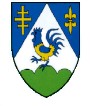 KOPRIVNIČKO - KRIŽEVAČKA ŽUPANIJAŽupanijska skupština